Оқырман ана№41  орта мектебінде кітапханашыны ұйымдастыруымен “Оқуға құштар мектеп” жобасы аясында бірыңғай оқырман қауымдастығын қалыптастыру бойынша ата-аналармен жұмысты ұйымдастыру мақсатында “Оқырман ана” тақырыбында оқу  өткізілді. Оқушылармен ата-аналарды кітап оқуға тарту. Ата-аналармен мектеп кітапханасының тығыз байланыста болып ынтымақтастық құру, өскелең ұрпақтың сауатты болуына септігін тигізу.В средней школе №41 библиотекарем было организовано обучение на тему “читающая мама” с целью организации работы с родителями по формированию единого читательского сообщества в рамках проекта “Читающая школа”. Привлечение родителей к чтению книг с учащимися. Тесное сотрудничество школьной библиотеки с родителями, содействие грамотному развитию подрастающего поколени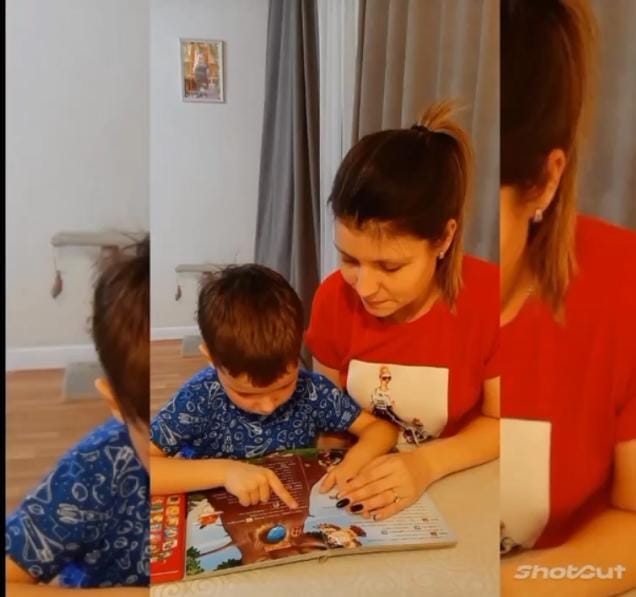 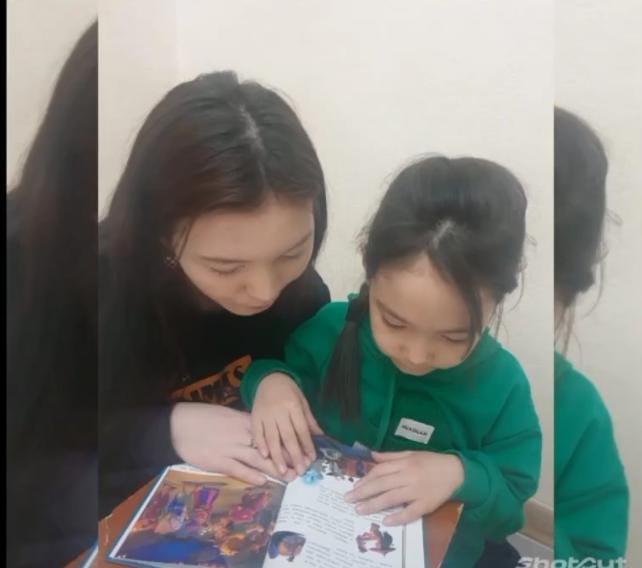 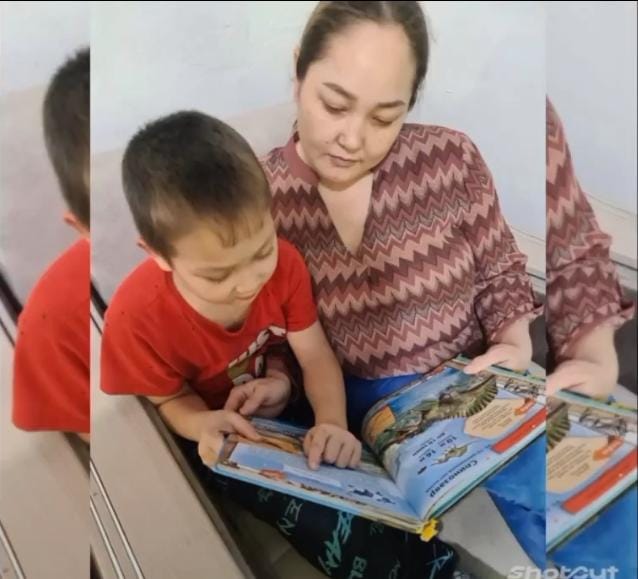 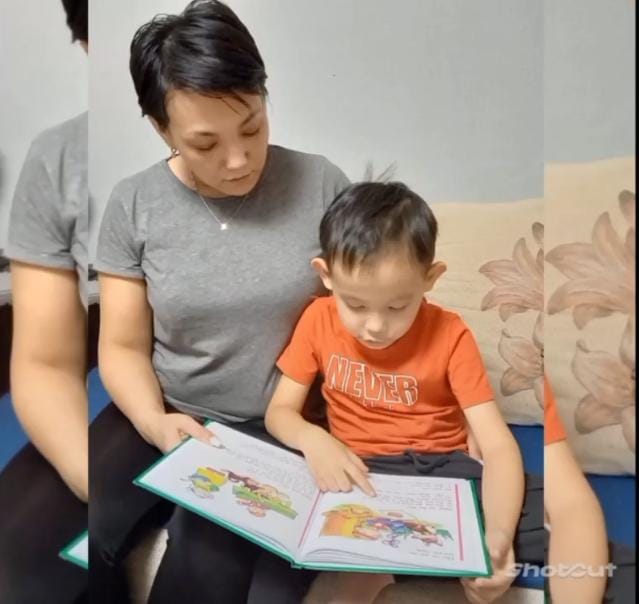 